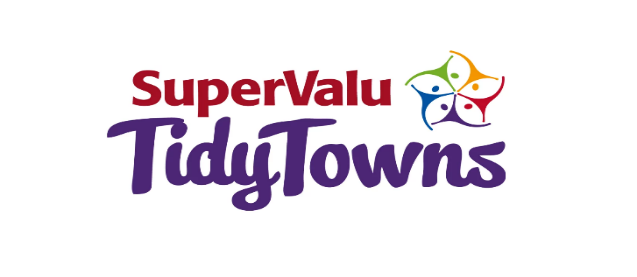 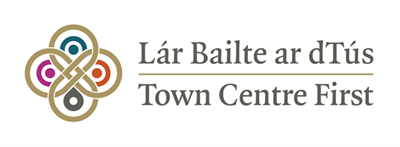 TidyTowns Special Award 2024 – Town Centre First ENTRY FORMName of Tidy Towns Group and County: ...............................................................................................Tidy Towns Region: .................................................................................................................................Tidy Towns Population Category: ………………………………………………………………………………………………………Nominated contact in Tidy Towns Group: .............................................................................................Postal Address: ........................................................................................................................................................................................................................................................................................................Phone number: .................................................	Email: .........................................................................By signing below, I understand and agree to be bound by the terms and conditions of the SuperValu TidyTowns Competition and consent to the personal data contained in this form being released to printers for the purpose of posting invitations, entry forms, results books or other documentation for the purpose of administering the SuperValu TidyTowns Competition and other related initiatives. I also consent to this data being released to the TidyTowns Adjudicators as part of the Entry Form upon which our adjudication is based. I understand that the printers contracted to carry out this work will be advised that all data should be deleted once the specific task has been completed. I understand that Personal Data provided in this form will be retained by the Department for a period of 3 years for the distribution of entry forms and information directly related to the competition and will be treated in accordance with the General Data Protection Regulation. I understand that I can withdraw my consent at any time to this information being stored or used in this way by writing to the Town Centre First/TidyTown Unit in DRCD stating I am withdrawing my consent.Please tick your consent for the Department to process your personal data for this application: Signed:______________________________			_______________________________Name (Printed): ________________			Name (Printed): _________________TidyTown Committee Representative 			Town Regeneration Officer About Town Centre First The Town Centre First (TCF) Award, sponsored by the Department of Rural and Community Development and the National Town Centre First Office, credits exemplary efforts by towns in driving forward town centre regeneration and revitalisation, and in particular, the Tidy Towns groups efforts in addressing the visual aspects of vacancy and dereliction in line with TCF.TCF is a cross-government policy that aims to create town centres that function as viable, vibrant and attractive locations for people to live, work and visit, while also functioning as the service, social, cultural and recreational hub for the local community. TCF recognises that every town is unique in its challenges, needs and opportunities and lays the foundation for each town to develop, at a local level, their own plan-led path forward.This special award recognises the vital role TidyTowns groups have in the sustainable development of their communities and the enhancement of our town centres. Award ValueThis award has a total prize amount of €5,000, distributed as follows:  1st Prize €2,500, 2nd Prize €1,500 and 3rd Prize €1,000.Who Can ApplyThis competition is open to the following Categories B, C, D, E, F, G, & H. How to ApplyIn order to apply, the TidyTown committee must complete the entry form and answer the accompanying questions.  Please reply by completing this documentation by email to towncentrefirst@drcd.gov.ie with the subject line: TidyTowns Application - Town Centre First Special Award 2024.All general TidyTown competition queries must be directed by email to tidytowns@drcd.gov.ie. Closing DateThe closing date for applications to the Department is 5th June 2024.Judging the AwardAll entries will be assessed by the Department of Rural & Community Development and the National Town Centre First Office. A total of 60 marks is available to be awarded per application, which includes four questions and additional photographic information. Useful Referencesgov - Town Centre First Policy (www.gov.ie), https://towncentrefirst.ie/ Application Form: